 		                           Chicago Spring Classic, 5/28- 30th, 2021         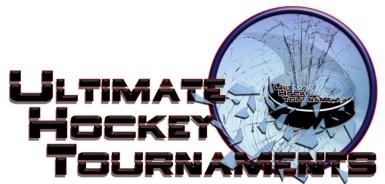       PW B		     Showcase Format       Four teams, with each team playing three preliminary round games. At the conclusion of preliminary round,                                First plays Second for Championship. Third plays Fourth for the consolation. Standings		Game Results	TeamPoints Gm1Points Gm2Points Gm3Total PointsTiebreakers Vipers Hockey (krawczyk)12030  5 -2=  3 Northwest Chicago Rebels2226 West Dundee Leafs10230 -5  3= -2 Midwest Blackbirds0000Fri    6:20    6:20    6:20PmFifth Third Arena- MissionFifth Third Arena- MissionFifth Third Arena- MissionVipersVipers22vs.vs.LeafsLeafs2Sat  9:50  9:50  9:50AmFifth Third Arena- MissionFifth Third Arena- MissionFifth Third Arena- MissionRebelsRebels55vs.vs.LeafsLeafs0Sat10:2010:2010:20AmFifth Third Arena- HyundaiFifth Third Arena- HyundaiFifth Third Arena- HyundaiVipersVipers55vs.vs.BlackbirdsBlackbirds0Sat  3:00  3:00  3:00PmTwin Rinks ArenaTwin Rinks ArenaTwin Rinks ArenaRebelsRebels22vs.vs.VipersVipers0Sat  4:10  4:10  4:10PmTwin Rinks ArenaTwin Rinks ArenaTwin Rinks ArenaLeafsLeafs55vs.vs.BlackbirdsBlackbirds2Sun  9:20  9:20  9:20AmMidwest Rink Dyer, INMidwest Rink Dyer, INMidwest Rink Dyer, INBlackbirdsBlackbirds11vs.vs.RebelsRebels6            *** HOME ***            *** HOME ***          *** AWAY ***          *** AWAY ***Sunday   1:50   1:50   1:50PmTwin Rinks ArenaTwin Rinks ArenaTwin Rinks Arena  3rd Place      Leafs         3-2  3rd Place      Leafs         3-24th Place Blackbirds                              ConsolationBlackbirds                              ConsolationSundaySundaySunday3:30PmPmFifth Third Arena-Hyundai     1st Place     1st PlaceRebelsRebels  2nd Place    2nd Place  Vipers         4 -2                 ChampionshipVipers         4 -2                 Championship